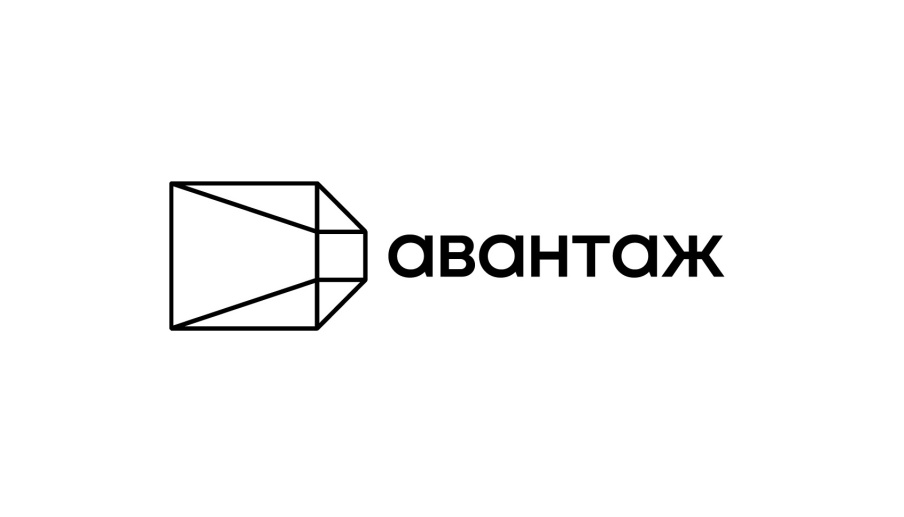 Інформація щодо робіт, проведених у будинку за адресою вул. Культури, 22-В у період з 26.02.2024 по 27.02.2024:Шановні мешканці будинку, у період з 26.02.2024 по 27.02.2024 проведено такі роботи:26.02.24 р - в паркінгу будинку під.1, під.2 проведено планове регулювання петель і доводчиків дверей, ревізія дверних ручок та замків.26-27.02.24 р - в місцях загального користування та технічних приміщеннях будинку під.1, під.2 проведено планове регулювання петель і доводчиків дверей, ревізія дверних ручок та замків.27.02.24 р - під.№1 на вхідних дверях до ліфтового холу 1-го поверху замінено защепку замка.27.02.24 р - під.№1 замінено обмежувач закривання вхідних дверей у ліфтовий хол «0»-го поверху.